Math 4								Name_______________________________Simplifying Rational Expressions								Date________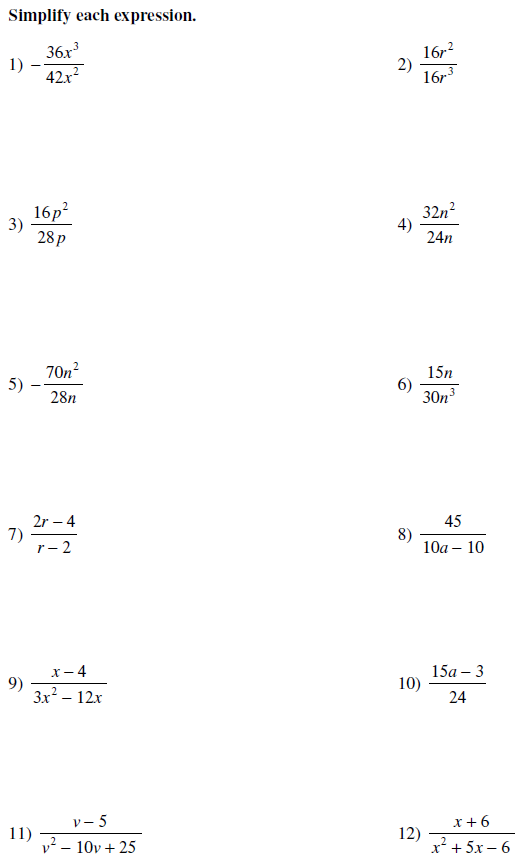 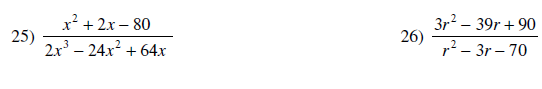 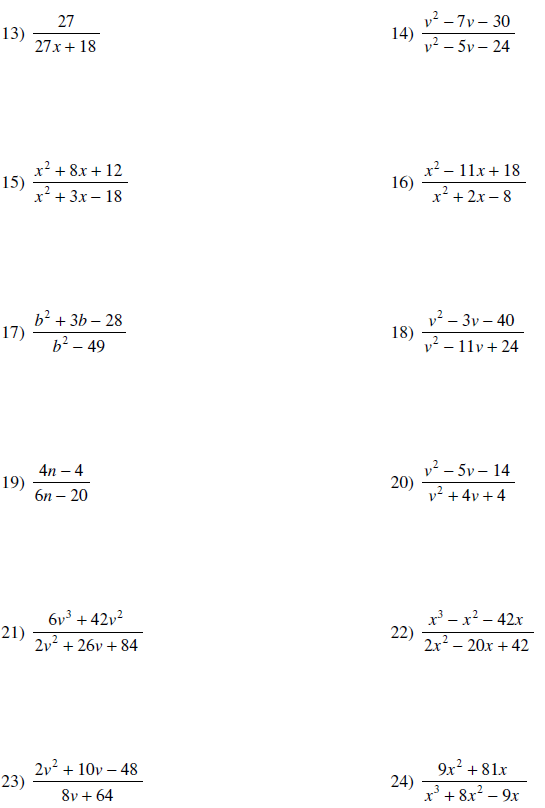 